Zrenjanin, 20.07.2018.     								           Del. broj:  13 – 1449O B A V E Š T E N J E broj 1 o izmeni konkursne dokumentacije            Opšta bolnica «Đorđe Joanović» Zrenjanin, kao naručilac u otvorenom postupku JN 30/2018 – SANITETSKI MATERIJAL, obaveštava potencijalne ponuđače da je izvršena izmena konkursne dokumentacije, a sve izmene označene su zelenom bojom: - Na strani broj 27, u tabelarnom pregledu za partiju broj 10, menja se opis stavke PAPIRNA VATA I sada glasi:Papirna vata - Beljena celuloza, čiste bele boje u skladu sa standardom zvanične farmakopeje PHJUG  IV						                 	Komisija za JN 21/2018- Na strani broj 40, u članu 8 modela ugovora, pvi stav se menja i sada glasi:Ovaj ugovor važi do isteka ugovorenih količina, a najduže 7 meseci od dana zaključenja ugovora, osim u slučaju donošenja Odluke ili drugih obavezujućih dokumenata od strane nadležnog državnog organa.								Komisija za JN 30/2018 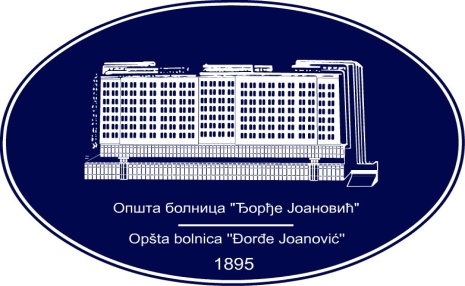 REPUBLIKA SRBIJA - AP VOJVODINAOPŠTA BOLNICA “Đorđe Joanović”Zrenjanin, ul. Dr Vase Savića br. 5Tel: (023) 536-930; centrala 513-200; lokal 3204Fax: (023) 564-104PIB 105539565    matični broj: 08887535Žiro račun kod Uprave za javna plaćanja 840-17661-10E-mail: bolnicazr@ptt.rs        www.bolnica.org.rs